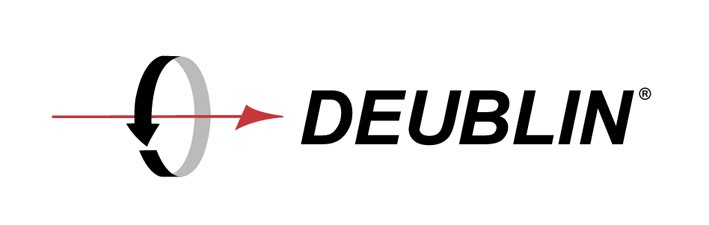 需要自定义旋转联合解决方案？填写以下表格以最好地描述您的应用程序要求。应用工程师将与您联系，以设计定制的Deublin旋转活接解决方案。名称电子邮件电话公司街道地址市州邮政编码国家                                                                                                                                                                                                                                                检查所有适用最大压力压力单位   最高温度温度单位   最大流量流量单位   是否有没有任何介质的旋转？转速连续还是间歇旋转？旋转方向旋转侧     描述连接不可旋转的一面   描述连接通道数         请提供其他信息Deublin Rotary Unions & Swivel Joints & Slip RingsAuthorized China Distributor信德迈科技(北京)有限公司 CNMEC Technology地址：北京朝阳区望京街10号望京SOHO-T1-C座2115室邮编：100102电话：010 - 8428 2935，8428 9077 ，8428 3983手机：13910122694网站：Http://www.cnmec.net
电子邮件：sales@cnmec.biz  空气 液压油 金属加工液 蒸汽 水 导热油 其他 是 没有 连续旋转 间歇旋转 始终沿一个方向旋转 双向旋转（来回）